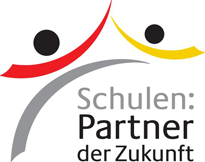 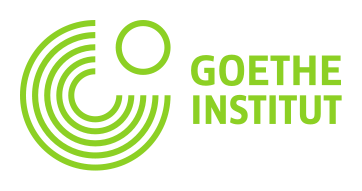 План ПАШ - деятельности на 2017-2018 учебный год№Название мероприятия, проекта, конкурсаФИО учащегосяСрокиОтветственные 1.Участие в международном конкурсе «Школа за экологию: думать, исследовать, действовать»список прилагаетсясентябрь-октябрь (26 сентября -предварительное рассмотрение проектов;17 октября – сдача проектов на русском языке для перевода)Пахоменко Е.П.,Иванов А.С.,учителя-предметники 2.Участие в международном конкурсе «PASCH-Global-Wettbewerb: Arbeit früher, Arbeit heute»Асначева А. 7вБелошейкина А.8бПинаева М.7г Бомбенко Т. 10б28 сентября 2017Пахоменко Е.П.,Иванов А.С.,Ильина Н.В., Кирсанова Л.В.3.Участие в пробном экзамене «Erprobung B1» в немецком Гёте-центре при НГТУПинаева М.7г Пелявина Д. 7гБоева Е.7гПолунин Е.11 аИсаенко Р.11 аРешетникова О.11аоктябрь 2017Пахоменко Е.П.,Иванов А.С.,4. Подготовка к молодёжным экзаменам по немецкому языку Fit 1, Fit 2,B1список прилагаетсясентябрь 2017-апрель 2018Пахоменко Е.П.Иванов А.С.Подача заявок на участие в стипендиальной программе «Мост в немецкий университет»учащиеся 9 классовоктябрь 2017Пахоменко Е.П.Иванов А.С.5.Участие в конкурсе «Мост культур-Россия и Германия 2018»Воевода В.Кириенко Д.Гежа Г.октябрь 2017Пахоменко Е.П.Иванов А.С.6.Bundesliga Total!_Online-Wettbewerb des Goethe-Institutsучащиеся 10 классовноябрь 2017Иванов А.С.Киридон А.С.7.Участие в Лингвистической индивидуальной игре для школьников – знатоков немецкого языка «Квест «Logische Spiele und Aufgaben»., Гёте-центр, 6-ой корпус НГТУучащиеся 6-8 классовоктябрь-ноябрь 2017гПахоменко Е.П.Иванов А.С.8.Проект «Рождественский базар»,  6-ой корпус НГТУучащиеся 5-7 классов14 декабря 2017г.Пахоменко Е.П.Иванов А.С.9.Рождественский квест – праздничная лингвистическая игра , Гёте-центр, 6-ой корпус НГТУучащиеся 5-8 классовдекабрь 2017г.Пахоменко Е.П.Иванов А.С.10Участие в конкурсе на получение стипендии на 3-х недельные молодежные курсы в Германииучащиеся 7-10 классовянварь 2017- февраль2 018Пахоменко Е.П.Иванов А.С.11Подготовка к Олимпиаде по немецкому языку для школьников, организованной  Гёте – Институтом при НГТУучащиеся 5-10 классовмарт 2017Пахоменко Е.П.Иванов А.С.12Олимпиада по немецкому языку для школьников , 6-ой корпус НГТУучащиеся 5-10 классовмарт 2018г., воскресеньеПахоменко Е.П.Иванов А.С.13Контроль участия детей в Kinder-Uni-oline и выдача дипломовучащиеся 5-6 классовоктябрь 2017 –май 2018Пахоменко Е.П.Иванов А.С.